Publicado en Madrid el 19/09/2019 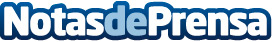 Smöoy aconseja incluir el yogur helado en la dieta de la vuelta al cole, ya que previene enfermedadesUna semana después de la vuelta al cole para miles de niños en España y con ello el riesgo de enfermar por contagio en las clases. Por ello se recomienda incluir este alimento en la dieta diaria de los más pequeñosDatos de contacto:smöoy605065567Nota de prensa publicada en: https://www.notasdeprensa.es/smooy-aconseja-incluir-el-yogur-helado-en-la Categorias: Nacional Nutrición Gastronomía Sociedad Restauración Ocio para niños http://www.notasdeprensa.es